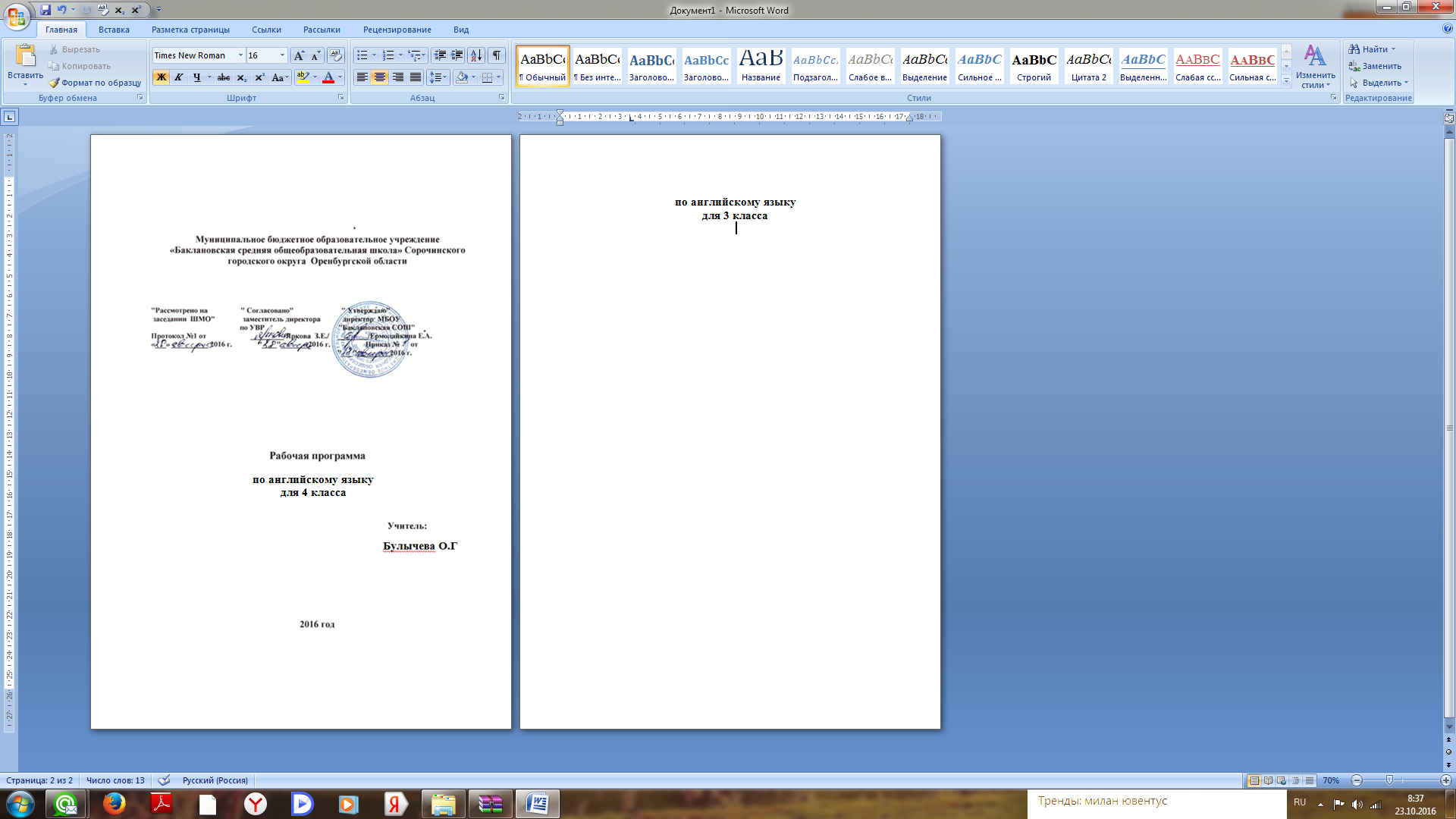 Пояснительная запискаРабочая программа разработана на основе следующих нормативно-правовых   документов:Федеральный закон «Об образовании в Российской Федерации» от  29.12.2012 г. № 273 – ФЗ;Приказ Минобразования России от 6.10.2009г. № 373 «Об утверждении и введении в действие федерального государственного образовательного стандарта начального общего образования»;Постановление Главного государственного санитарного врача Российской Федерации от 29.12.2010 г. № 189 «Об утверждении СанПин 2.4.2.2821-10 «Санитарно –эпидемиологические требования к условиям и организации обучения в общеобразовательных учреждениях»;Федеральный закон от 01.12.2007 г. № 309 «О внесении изменений в отдельные законодательные акты Российской Федерации в части изменения понятия и структуры государственного образовательного стандарта»;письмо Минобрнауки России от 02.02.2015 № НТ-136/08 «О федеральном перечне учебников»;Учебный план МБОУ "Баклановская СОШ"  на 2016-2017 учебный год.Рабочая программа по английскому языку  4 класс разработана  в соответствии с требованиями федерального государственного образовательного стандарта начального общего образования на основе Примерной основной образовательной программы начального общего образования в России (Примерной программы по иностранному языку), авторской  примерной программы по английскому языку для начальной школы (2-4 классы) и материалов учебно-методического комплекта Английский язык 4 класс, авторы Кузовлев В.П. и др., Москва, «Просвещение», 2011 год, рекомендованного Министерством образования и науки Российской Федерации и департаментом образования Белгородской области к использованию в образовательном процессе в общеобразовательных учреждениях на 2014 – 2015 учебный год. Цели и задачи курса:формирование у учащихся:- первоначального представления о роли и значимости английского языка в жизни современного человека и поликультурного мира, приобретение начального опыта использования английского языка как средства межкультурного общения, нового инструмента познания мира и культуры других народов;- гражданской идентичности, чувства патриотизма и гордости за свой народ, свой край, свою страну и осознание своей этнической и национальной принадлежности через изучение языков и культур, общепринятых человеческих и базовых национальных ценностей;- основ активной жизненной позиции. Младшие школьники должны иметь возможность обсуждать актуальные события из жизни, свои собственные поступки и поступки своих сверстников, выражать свое отношение к происходящему, обосновывать собственное мнение, что будет способствовать их дальнейшей социализации и воспитанию граждан России;- элементарной коммуникативной компетенции, т.е. способности и готовности общаться с носителями языка на уровне своих речевых возможностей и потребностей в разных формах: устной (говорение и аудирование) и письменной (чтение и письмо). У учащихся расширится лингвистический кругозор, они получат общее представление о строе изучаемого языка и его основных отличиях от родного языка;- основ коммуникативной культуры. Учащиеся научатся ставить и решать коммуникативные задачи, адекватно использовать имеющиеся речевые и неречевые средства общения, соблюдать речевой этикет, быть вежливыми и доброжелательными речевыми партнерами;- уважительного отношения к чужой (иной) культуре через знакомство с детским пластом культуры страны (стран) изучаемого языка;- более глубокого осознания особенностей культуры своего народа;- способности представлять в элементарной форме на английский язык  родную культуру в письменной и устной формах общения; - положительной мотивации и устойчивого учебно-познавательного интереса к предмету «иностранный язык», а также развитие необходимых учебных действий и специальных учебных умений, что заложит основы успешной учебной деятельности по овладению английским языком на следующем уровне образования.В состав УМК входят: - Кузовлев В.П., Перегудова Э.Ш., Стрельникова О.В., Дуванова О.В. Английский язык. Учебник для 4 класса общеобразовательных учреждений. – М.: Просвещение, 2011; - Кузовлев В.П., Перегудова Э.Ш., Стрельникова О.В., Дуванова О.В. Английский язык. Рабочая тетрадь к учебнику для 4 класса общеобразовательных учреждений. – М.: Просвещение, 2011; - Кузовлев В.П., Перегудова Э.Ш., Стрельникова О.В., Дуванова О.В. Английский язык. Книга для чтения к учебнику для 4 класса общеобразовательных учреждений. – М.: Просвещение, 2011На основании индивидуального учебного плана обучающегося на дому ребенка-инвалида внесены в рабочей программе следующие изменения в авторскую программу по английскому языку для 4 класса – сокращено количество часов с 68 до 34 за счет уплотнения материала.Содержательно авторская программа Кузовлева В.П. реализуется в полном объеме.Общая характеристика учебного предмета		Иностранный язык (ИЯ) наряду с русским языком и литературным чтением входит в предметную область «филология». В настоящее время обучение ИЯ рассматривается как одно из приоритетных направлений модернизации современного школьного образования, что обусловлено целым рядом причин.		Коренным образом изменился социальный статус «иностранного языка» как учебного предмета. Цивилизационные изменения общепланетного масштаба (глобализация, поликультурность, информатизация, взаимозависимость стран и культур) в совокупности с переменами, произошедшими в последние десятилетия внутри страны (изменение социально-экономичеких и политических основ Российского государства, открытость и интернационализация всех сфер общественной жизни, расширение возможностей международного и межкультурного общения, необходимость интеграции в мировое сообщество), привели к возрастанию роли иностранного языка в жизни личности, общества и государства. Из предмета, не имевшего реального применения и находившегося в сознании учащихся на одном из последних мест по степени значимости, ИЯ превратился в средство, реально востребованное личностью, обществом и государством.Стало очевидно, что существование и успешное развитие современного общества возможно только при определённом уровне иноязычной грамотности его членов. Иноязычная грамотность способствует:повышению конкурентоспособности государства, перестройке экономики внутри страны (самый большой барьер при осуществлении совместных международных проектов, создании совместных предприятий – языковой и культурный);вхождению, интеграции государства в мировое экономическое и культурное сообщество;доступу к информационной «вселенной» и новейшим информационным технологиям.		Иноязычную грамотность в сложившихся условиях следует рассматривать как экономическую категорию. Интегрируясь с техническими науками, материальным производством, она превращается в непосредственную производительную силу. 		Роль ИЯ как учебного предмета возрастает также в связи с введением ФГОС-2, «где развитие личности обучающегося на основе универсальных учебных действий, познание и освоение мира составляют цель и основной результат образования». Переход от знаниевой парадигмы к образовательной делает огромный образовательный потенциал предмета «иностранный язык» особо востребованным. «Иностранный язык» поистине уникален по своим образовательным возможностям и способен внести свой особый вклад в главный результат образования – воспитание гражданина России.		ИЯ является важнейшим средством воспитательного воздействия на личность. Будучи частью, инструментом культуры, ИЯ формирует личность человека через заложенные в языке видение мира, менталитет, отношение к людям и т. п., то есть через культуру народа, пользующегося данным языком как средством общения.		ИЯ открывает непосредственный доступ к огромному духовному богатству другого народа, повышает уровень гуманитарного образования ученика, способствует будущему вхождению в мировое сообщество благодаря воспитанию уважения к иным культурам. Знакомство с культурой народа (народов) изучаемого языка способствует более глубокому осознанию своей родной культуры, воспитанию патриотизма и интернационализма. Знание ИЯ и культуры устраняет барьеры недоверия, даёт возможность нести и распространять свою культуру, создавать положительный образ своей страны за рубежом.		Школьники овладевают рациональными приёмами изучения ИЯ и универсальными учебными действиями: пользоваться различными словарями и другой справочной литературой, находить информацию в Интернете, использовать электронные образовательные ресурсы, ориентироваться в информационно-образовательной среде.Обучение межкультурному общению способствует:формированию активной жизненной позиции учащихся. На уроках ИЯ они получают возможность обсуждать актуальные проблемы и события, свои собственные поступки и поступки своих сверстников, учиться выражать своё отношение к происходящему, обосновывать собственное мнение. Всё это облегчает их дальнейшую социализацию;развитию коммуникативной культуры. Школьники учатся технике общения, овладевают речевым этикетом, стратегией и тактикой диалогического и группового общения, учатся быть вежливыми, доброжелательными речевыми партнёрами;общему речевому развитию учащихся. Они учатся более осознанно и внимательно относиться к выбору способов и средств выражения своих мыслей, совершенствуют умение планировать своё речевое поведение, ставить и решать коммуникативные задачи, развивать способность адекватно использовать имеющиеся речевые и неречевые средства общения;воспитанию внимательного отношения к тексту, формируя вдумчивого чтеца – качество, присущее каждому культурному человеку;расширению филологического кругозора через осознание особенностей своего мышления. На основе сопоставления иностранного и родного языков происходит уяснение того, что существуют разные способы выражения и оформления мыслей.Изучение ИЯ вносит заметный вклад в культуру умственного труда. «Иностранный язык» как учебный предмет готовит учеников к успешной социализации после окончания образовательного учреждения, учит успешно выстраивать отношения с другими людьми, работать в группе и коллективе. Владение ИЯ стало сегодня одним из условий профессиональной компетенции специалиста, поскольку знание ИЯ может существенно повлиять на его образовательные и самообразовательные возможности, выбор профессии и перспективу карьерного роста.                         III. Описание места учебного предмета в учебном планеПредмет Английский язык входит в обязательную часть учебного плана уровня начального общего образования на 2014-2015 учебный год, обеспечивающего реализацию основной образовательной программы начального общего образования в соответствии с требованиями ФГОС.В индивидуальном учебном плане, ребенка-инвалида, обучающегося на дому с использованием дистанционных образовательных технологий на 2014-2015 учебный год на предмет «Английский язык» отведены 34 часа (1 час в неделю).                      IV. Описание ценностных ориентиров содержания учебного предметаЦенностные ориентиры составляют содержание, главным образом, воспитательного аспекта. В предлагаемом курсе воспитание связано с культурой и понимается как процесс обогащения и совершенствования духовного мира учащегося через познание и понимание новой культуры. Факты культуры становятся для учащегося ценностью, то есть приобретают социальное, человеческое и культурное значение, становятся ориентирами деятельности и поведения, связываются с познавательными и волевыми аспектами его индивидуальности, определяют его мотивацию, его мировоззрение и нравственные убеждения, становятся основой формирования его личности, развития его творческих сил и способностей.Будучи связанным с культурой, основанный на ней, воспитательный аспект вытекает из сущности коммуникативной технологии, которая основана на системе функционально взаимообусловленных принципов, объединённых единой стратегической идеей: принципов овладения иноязычной культурой через общение, речемыслительной активности, личностной индивидуализации, ситуативности, функциональности и новизны. Все эти принципы несут в атмосфере иноязычного общения воспитательный заряд и поэтому вовлекают учителя и учащихся в глубинное и духовное общение, которое, в сущности, и является воспитательным процессом.Воспитательный потенциал реализуется через культуроведческое содержание используемых материалов. Кроме того, учитель несёт в себе содержание образования, и именно это культурное, духовное содержание становится одним из главных компонентов образовательного процесса. Учитель как интерпретатор чужой культуры и носитель родной должен делать всё от него зависящее, чтобы сформировать у учащихся ту систему ценностей, которая соответствует идеалу образования – человеку духовному (homo moralis).V. Личностные, метапредметные и предметные результаты Личностные результатыВ процессе воспитания у выпускника 4 класса начальной школы будут достигнуты определенные личностные результаты освоения учебного предмета «Иностранный язык» в начальной школе.1. Воспитание гражданственности, патриотизма, уважения к правам, свободам и обязанностям человека.ценностное отношение к своей малой родине, семейным традициям; государственной символике, родному языку, к Россииэлементарные представления о культурном достоянии малой Родины;первоначальный опыт постижения ценностей национальной культуры;первоначальный опыт участия в межкультурной коммуникации и умение представлять родную культуру;начальные представления о правах и обязанностях человека и товарища;2.  Воспитание нравственных чувств и этического сознания. элементарные представления о моральных нормах и правилах нравственного поведения, в том числе об этических нормах взаимоотношений в семье, классе, школе, а также между носителями разных культур;первоначальные представления о гуманистическом мировоззрении: доброта, желание доставить радость людям; бережное, гуманное отношение ко всему живому; великодушие, сочувствие; товарищество и взаимопомощь;стремление делать правильный нравственный выбор: способность анализировать нравственную сторону своих поступков и поступков других людей;почтительное отношение к родителям, уважительное отношение к старшим, заботливое отношение к младшим;нравственно-этический опыт взаимодействия со сверстниками, старшими и младшими детьми, взрослыми в соответствии с общепринятыми нравственными этическими нормами; доброжелательное отношение к другим участникам учебной и игровой деятельности на основе этических норм;3. Воспитание уважения к культуре народов англоязычных стран. элементарные представления о культурном достоянии англоязычных стран;первоначальный опыт межкультурной  коммуникации;уважение к иному мнению и культуре других народов;4. Воспитание ценностного отношения к прекрасному, формирование представлений об эстетических идеалах и ценностях (эстетическое воспитание)элементарные представления об эстетических и художественных ценностях родной культуры и  культуры англоязычных стран;первоначальный опыт эмоционального постижения народного творчества, детского фольклора, памятников культуры;первоначальный опыт самореализации в различных видах творческой деятельности, формирования потребности и умения выражать себя в доступных видах творчества;мотивация к реализации эстетических ценностей в пространстве школы и семьи;отношение к учебе как творческой деятельности;5. Воспитание трудолюбия, творческого отношения к учению, труду, жизни.ценностное отношение к труду, учебе и творчеству, трудолюбие;потребности и начальные умения выражать себя в различных доступных и наиболее привлекательных для ребенка видах творческой деятельности;дисциплинированность, последовательность, настойчивость и самостоятельность;первоначальный опыт участия в учебной деятельности по овладению иностранным языком и осознание ее значимости для личности учащегося;первоначальные навыки сотрудничества в процессе учебной и игровой деятельности со сверстниками и взрослыми;бережное отношение к результатам своего труда, труда других людей, к школьному имуществу, учебникам, личным вещам,мотивация к самореализации в познавательной и учебной деятельности;любознательность и стремление расширять кругозор6. Формирование ценностного отношения к здоровью и здоровому образу жизни.ценностное отношение к своему здоровью, здоровью близких и окружающих людей;первоначальные представления о роли физической культуры и спорта для здоровья человека;первоначальный личный опыт здоровьесберегающей деятельности;7. Воспитание ценностного отношения к природе, окружающей среде (экологическое воспитание).ценностное отношение к природе;первоначальный опыт эстетического, эмоционально-нравственного отношения к природе.Предметные результатыВ процессе овладения познавательным (социокультурным) аспектом выпускник научится:- находить на карте страны изучаемого языка и континенты;- узнавать достопримечательности стран изучаемого языка/родной страны;- понимать особенности британских и американских национальных и семейных праздников и традиций;-понимать особенности образа жизни своих зарубежных сверстников;- узнавать наиболее известных персонажей англоязычной детской литературы и популярные литературные произведения для детей;- узнавать наиболее популярные в странах изучаемого языка детские телепередачи и их героев, а также анимационные фильмы и их героев.Выпускник получит возможность:- сформировать представление о государственной символике стран изучаемого языка;- сопоставлять реалии стран изучаемого языка и родной страны;- представлять реалии своей страны средствами английского языка.- познакомиться и выучить наизусть популярные детские песенки и стихотворения;В процессе овладения учебным аспектом у учащихся будут развиты коммуникативные умения по видам речевой деятельности.В говорении выпускник научится:вести и поддерживать элементарный диалог: этикетный, диалог-расспрос, диалог-побуждение, диалог-обмен мнениями;кратко описывать и характеризовать предмет, картинку, персонаж;рассказывать о себе, своей семье, друге, школе, родном крае, стране и т.п. (в пределах тематики начальной школы).Выпускник получит возможность научиться:воспроизводить наизусть небольшие произведения детского фольклора: рифмовки, стихотворения, песни;кратко передавать содержание прочитанного/услышанного  текста;выражать отношение к прочитанному/услышанному.В аудировании выпускник научится:понимать на слух:- речь учителя по ведению урока;- связные высказывания учителя, построенные на знакомом материале и\или содержащие некоторые незнакомые слова;- выказывания одноклассников;- небольшие тексты и сообщения, построенные на изученном речевом материале как при непосредственном общении, так и при восприятии аудиозаписи;- содержание текста на уровне значения (уметь отвечать на вопросы по содержанию текста);понимать основную информацию услышанного;извлекать конкретную информацию из услышанного;понимать детали текста;вербально или невербально реагировать на услышанное;Выпускник получит возможность научиться:понимать на слух разные типы текста, соответствующие возрасту и интересам учащихся (краткие диалоги, описания, детские стихотворения и рифмовки, песни, загадки) – время звучания до 1 минуты;использовать контекстуальную или языковую догадку;не обращать внимание на незнакомые слова, не мешающие понимать основное содержание текста.В чтении выпускник овладеет техникой чтения, т.е. научится читать:по транскрипции;с помощью (изученных) правил чтения и с правильным словесным ударением;редуцированные формы вспомогательных глаголов, используемые для образования изучаемых видовременных форм; редуцированные отрицательные формы модальных глаголов;написанные цифрами время, количественные и порядковые числительные и даты;с правильным логическим и фразовым ударением простые нераспространенные предложения;основные коммуникативные типы предложений (повествовательные, вопросительные, побудительные, восклицательные);с определенной скоростью, обеспечивающей понимание читаемого.Выпускник овладеет умением читать, т.е. научится:читать небольшие различных типов тексты с разными стратегиями, обеспечивающими понимание основной идеи текста, полное понимание текста и понимание необходимой (запрашиваемой) информации;читать и понимать содержание текста на уровне значения, т.е. сумеет на основе понимания взаимоотношений между членами простых предложений ответить на вопросы по содержанию текста;определять значения незнакомых слов по - знакомым словообразовательным элементам (приставки, суффиксы) и по известным составляющим элементам сложных слов, - аналогии с родным языком,- конверсии,- контексту,- иллюстративной наглядности;пользоваться справочными материалами (англо-русским словарем, лингвострановедческим справочником) с применением знаний алфавита и транскрипции;Выпускник получит возможность научиться:читать и понимать тексты, написанные разными типами шрифтов;читать с соответствующим ритмико - интонационным оформлением простые распространенные предложения с однородными членами;понимать внутреннюю организацию текста и определять:- главную идею текста и предложения, подчиненные главному предложению;- хронологический/логический порядок;- причинно-следственные и другие смысловые связи текста с помощью лексических и грамматических средств;читать и понимать содержание текста на уровне смысла и: - делать выводы из прочитанного; - выражать собственное мнение по поводу прочитанного;- выражать суждение относительно поступков героев;- соотносить события в тексте с личным опытом;В письме выпускник научится:- правильно списывать, - выполнять лексико-грамматические упражнения,- делать записи (выписки из текста),- делать подписи к рисункам,- отвечать письменно на вопросы,- писать открытки - поздравления с праздником и днем рождения (объём 15-20 слов),- писать личные письма в рамках изучаемой тематики (объём 30-40 слов) с опорой на образец;Выпускник получит возможность научиться:- писать русские имена и фамилии по-английски,- писать записки друзьям,- составлять правила поведения/инструкции,- заполнять анкеты (имя, фамилия, возраст, хобби), сообщать краткие сведения о себе;- в личных письмах запрашивать интересующую информацию;- писать короткие сообщения (в рамках изучаемой тематики) с опорой на план/ключевые слова  (объём 50-60 слов);- правильно оформлять конверт (с опорой на образец)VI.Содержание учебного предметаVII. Календарно-тематическое планирование.IX. Учебно-методическое и материально-техническое обеспечение образовательного процессаЛитератураДля обучающихся:1.Учебник для 4 класса общеобразовательных учреждений. – М.: Просвещение,2011.Кузовлев В.П., Перегудова Э.Ш., Стрельникова О.В., ДувановаО.В. Английский язык. 2. Рабочая тетрадь к учебнику для 4 класса общеобразовательных учреждений. – М.: Просвещение,2011.Кузовлев В.П., Перегудова Э.Ш., Стрельникова О.В., ДувановаО.В. Английский язык. 3. Книга для чтения к учебнику для 4 класса общеобразовательных учреждений. – М.: Просвещение,2011.Кузовлев В.П., Перегудова Э.Ш., Стрельникова О.В., ДувановаО.В. Английский язык. Книга для чтения к учебнику для 4 класса общеобразовательных учреждений. – М.: Просвещение,2011Для учителя:Основная литература:1. Новые государственные стандарты школьного образования по иностранному языку. 2-11 классы. «Образование в документах и комментариях», - М. АСТ Астрель, 2004. Примерная программа. Английский язык. Начальная школа 2-4 классы.2. Кузовлев В.П. Английский язык. Календарно – тематическое планирование. 2 – 4 классы: пособие для учителей общеобразоват. учреждений / В.П. Кузовлев, Ю.Н. Кобец; Рос. акад. наук, Рос. акад. образования, изд-во «Просвещение». – М.: Просвещение, 2010.3. Кузовлев В.П., Перегудова Э.Ш., Стрельникова О.В., ДувановаО.В. Английский язык. Книга для учителя. Пособие для общеобразовательных учреждений. – М.: Просвещение,20104. Кузовлев В.П., Лапа Н.М., Перегудова Э.Ш.. Английский язык. Контрольные задания. 2-4 классы: пособие для учащихся общеобразовательных учреждений - М.: Просвещение,2010Средства обучения
Компьютерное оборудование - Персональный портативный компьютер- Наушники- Веб-камера- Микрофон- Сканер
ПО для голосовой и видеосвязи  SkypeСистема дистанционного образования  MoodleМультимедийное приложение:1.Мультимедийное издание “Английский язык онлайн”: http://njnj.ru/index.htm
2.Мультимедийное издание “British council”: http://learnenglishkids.britishcouncil.org/ru/Х. Формы и средства контроля на 2014-2015 учебный годОсновная форма организации учебного процесса – on-line урок с использованием дистанционных образовательных технологий.Рабочая программа английскому языку для 4 класса предусматривает проведение 4 контрольных работ:Контрольная работа №1 “Let’s write’. (Давай напишем).Контрольная работа № 2 “Hello,English!”. (Здравствуй, английский).Контрольная работа№3 “Progress check”.(Проверочная работа).Контрольная работа№4‘’Final Test”.(Финальный тест).Основные формы текущего контроля: устный опрос, тестовые формы контроля по темам, разделам обучения, письменный контроль в форме проведения контрольных работ.Ведущими  составляющими контроля выступают речевые умения в области говорения, аудирования, чтения и письма. Различают следующие виды контроля: предварительный, текущий, промежуточный и итоговый. Текущий  контроль позволяет видеть процесс становления умений и навыков, заменять отдельные приемы работы, вовремя менять виды работы, их последовательность в зависимости от особенностей той или иной группы обучаемых. Основным объектом текущего контроля будут языковые умения и навыки, однако не исключается и проверка речевых умений в ходе их формирования. В отдельных случаях возможен контроль какого-либо отдельного вида речевой деятельности. В процессе текущего контроля используются обычные упражнения, характерные для формирования умений и навыков пользования языковым материалом, и речевые упражнения. Промежуточный контроль проводится после цепочки занятий, посвященных какой-либо теме или блоку, являясь подведением итогов приращения в области речевых умений. Объектом контроля в этом случае будут речевые умения, однако проверке подвергаются не все виды речевой деятельности. Формами промежуточного контроля являются тесты и контрольные работы, тематические сообщения, тематические диалоги и полилоги, проекты, соответствующие этапу обучения. Итоговый контроль призван выявить конечный уровень обученности за весь курс и выполняет оценочную функцию. Цель итогового контроля - определение способности обучаемых к использованию иностранного языка в практической деятельности. В ходе проверки языковых навыков и рецептивных коммуникативных умений необходимо использовать преимущественно тесты, поскольку при проверке этих навыков и умений можно в полной мере предугадать ответы обучаемых. При контроле же продуктивных коммуникативных умений (говорение, письмо) проявляется творчество обучаемых, так как эти коммуникативные умения связаны с выражением их собственных мыслей. Поэтому продуктивные коммуникативные умения могут проверяться либо с помощью тестов со свободно конструируемым ответом и последующим сравнением этого ответа с эталоном, либо с помощью коммуникативно - ориентированных тестовых заданий. Задания, направленные на контроль отдельных компонентов владения языком, проверяют сформированность грамматических, лексических, фонетических, орфографических и речевых навыков. Важным является использование заданий, направленных на контроль способности и готовности обучаемых к общению на иностранном языке в различных ситуациях. Среди многочисленных типов заданий, которые могут быть использованы для составления тестов и контрольных работ, можно выделить следующие: перекрестный выбор; альтернативный выбор; множественный выбор; упорядочение; завершение/окончание; замена/подстановка; трансформация; ответ на вопрос; перефразирование; перевод; клоуз-процедура и т.д. I четверть  Контрольная работа № 1 “Hello,English!”Задание№1Какое из этих слов лишнее? Зачеркни его.1) I, you, you, he, my, she;2) Red, grey, blue, brave, black;3) Can, jump, sing, swim;4) Long, slim, nice, five;5) Likes, lives, dogs, takes;Задание№2Закончи строку, записав не менее трёх слов.1) [ei] skate, …2) [e] pet, …3) [ ] funny, …4) [ai] nine, …5) [ ] has, …Задание№3Составь предложения, расположив слова в нужном порядке. Запиши их.1) Duck, can’t, a, sing.2) Dogs, run, can?3) Isn’t, Ann’s, black, cat.4) A, funny, she, rabbit, has.5) His, clock, is, big?Задание№4Расставь фразы в таком порядке, чтобы получился разговор двух друзей. Запиши.A. Yes, please.B. Do you like to skate?A. Yes, I do.B. Would you like to skate in the park?Задание№5Раздели сочетания букв на отдельные слова. Запиши их. Используй где нужно прописные буквы.1) Iwouldliketoskateinthepark.2) Heismyfriend.3) Mydogcanjumpandswim.4) Isthecatgreyandblack?5) Weplaytennisverygood.II четверть  Контрольная работа№2 “Welcome to our theatre!”Задание№1Составь из слов предложения1.Mike, seven, is.  ____________________________________________________2.are, nice, my, planes. ________________________________________________3.has got, he, a bike. __________________________________________________4.I, my, like, dog. ____________________________________________________5.Africa, they, from, are. _______________________________________________6.the kitten, not, pink, is. ______________________________________________Задание№2Вставь слова в предложения: cat, his, home, has got, am, is.1.I have got a _____________.2.My name ____________  Bob.3.I ______________ seven.4.Granny ____________________ a kitten.5.Let’s go _______________________.6.Tom has got a robot. _____________robot is nice.Задание№3Выбери правильный вариант1.We _________________ a little sister.a)have got                     b) got                       c) has got2.His brother Dan _______ ten.a)am                               b) are                       c) is3.My Granny _____________ to play computer games.a)like                               b) to like                 c) likes4.Let’s ____________ a book.a)reads                           b) read                    c) to read5.I have got _______________________________________ .a)six frogs                      b) a six frogs           c) frogЗадание№4Закончи предложения1.He is from _____________________________________.2.I like to ________________________________________.3.My bike is ______________________________________.4.Her name is _____________________________________.5.My puppy is _____________________________________.Задание№5Найди лишнее слово и зачеркни его1.Three, five, thanks, six, seven2.Bear, monkey, pony, little, pig3.Fun, run, swim, skip, jump4.Black, grey, red, green, ten5.He, she, boy, we, I6.Doll, big, little, nice, funnyIII четверть Контрольная работа №3 “Enjoying your home”.Задание №1Образуй множественное число существительных:-a child- a frog- a mouse- a cat- a bookЗадание №2Переведи на английский язык:а) мамины цветы, папина собака, игрушки девочекб) в комнате, на полу, в гостиной, на столе.Задание №3Расставь слова в предложениях в нужном порядке:1) table, is, my, in, room, there, a2) flowers, are, there, window, the, on3) carpet, there, on, red, floor, the, is, aЗадание№4Напиши вопросы, на которые даны эти ответы:1) ………………….. ? - Yes, there are four books in my bag.2) ………………….. ? - No, there is no armchair in our flat.3) …………………... ? - Yes, there is a picture on the wall.IV четверть Контрольная работа №4 “Progress check”Задание№1Расставь фразы в таком порядке, чтобы получился разговор между Винни Пухом и Пятачком.R. – Would you like some milk?W. – Good morning! I’m hungry.R. – Good! Take some cheese.W. – I don’t like milk. I would like cheese.R. – Good morning,Winnie!W . – Thank you.Какое слово лишнее?cabbage, meet, tomato, potatomilk, cheese, butter, breadfish, tea, coffee, juice, milkapple, cake, banana, orangeЗадание№2Распредели слова в две колонки ( much / many):Cheese, coffee, sweet, meat, carrot, cake, corn, tea, potato, fish, butter, tomato, apple, car, bread.Задание№3Выбери нужное слово:I … nice.a) am, b) is, c) are.My friend … brave and strong.a) am, b) is, c) are.… you sad.a) am, b) is, c) are.They … cunning.a) am, b) is, c) are.Задание№4Прочитай загадку, выбери отгадку:Nick has a pet. It is big and strong. It can run, jump and swim. It can’t fly. It is black. It likes corn.a) a black horse, b) a grey hen, c) a green frog.Задание№5Выбери правильный ответ:Can dogs fly? – a) No, they don’t.b) No, they can’t.c) No, they haven’t.Do birds like corn? – a) Yes, they do.b) Yes, they have.c) Yes, they can.Нормы оценок по иностранному языкуЧтение и понимание иноязычных текстовОсновным показателем успешности овладения чтением является степень извлечения информации из прочитанного текста. В жизни мы читаем тексты с разными задачами по извлечению информации. В связи с этим различают виды чтения с такими речевыми задачами как понимание основного содержания и основных фактов, содержащихся в тексте, полное понимание имеющейся в тексте информации и, наконец, нахождение в тексте или ряде текстов нужной нам или задан ной информации. Поскольку практической целью изучения иностранного языка является овладение общением на изучаемом языке, то учащийся должен овладеть всеми видами чтения, различающимися по степени извлечения информации из текста: чтением с пониманием основного содержания читаемого (обычно в методике его называют ознакомительным), чтением с полным пониманием содержания, включая  детали   (изучающее  чтение)   и чтением с извлечением нужной либо интересующей читателя информации (про смотровое). Совершенно очевидно, что проверку умений, связанных с каждым из перечисленных видов чтения, необходимо проводить отдельно.Чтение с пониманием основного содержания прочитанного (ознакомительное)Оценка «5» ставится учащемуся, если он понял основное содержание оригинального текста1, может выделить основную мысль, определить основные факты, уме ет догадываться о значении незнакомых слов из контекста, либо по словообразовательным элементам, либо по сходству с родным языком. Скорость чтения иноязычного текста может быть несколько замедленной по сравнению с той, с которой ученик читает на родном языке. За метим, что скорость чтения на родном языке у учащихся разная.Оценка «4» ставится ученику, если он понял основное содержание оригинального текста, может выделить основную мысль, определить отдельные факты. Однако у него недостаточно развита языковая догадка, и он затрудняется в понимании некоторых незнакомых слов, он вынужден чаще обращаться к словарю, а темп чтения более замедленен.Оценка «3» ставится школьнику, который не совсем точно понял основное содержание прочитанного, умеет выделить в тексте только небольшое количество фактов, совсем не развита языковая догадка.Оценка «2» выставляется ученику в том случае, если он не понял текст или понял содержание текста неправильно, не ориентируется в тексте при поиске определенных фактов, не умеет семантизировать незнакомую лексику.Чтение с полным пониманием содержания (изучающее)Оценка «5» ставится ученику, когда он полностью понял несложный оригинальный текст (публицистический, научно-популярный; инструкцию или отрывок из туристического проспекта). Он использовал при этом все известные приемы, направленные на понимание читаемого (смысловую догадку, анализ).Оценка «4» выставляется учащемуся, если он полностью понял текст, но многократ но обращался к словарю.Оценка «3» ставится, если ученик понял текст не полностью, не владеет приемами его смысловой переработки.Оценка «2» ставится в том случае, когда текст учеником не понят. Он с трудом может найти незнакомые слова в словаре.Чтение с нахождением интересующей или нужной информации (просмотровое)Оценка «5» ставится ученику, если он может достаточно быстро просмотреть несложный оригинальный текст (типа расписания поездов, меню, программы телепередач) или несколько небольших текстов и выбрать правильно запрашиваемую информацию.Оценка «4» ставится ученику при достаточно быстром просмотре текста, но при этом он находит только примерно 2/3 за данной информации.Оценка «3» выставляется, если ученик находит в данном тексте (или данных текстах) примерно 1/3 заданной информации.Оценка «2» выставляется в том случае, если ученик практически не ориентирует ся в тексте.Понимание речи на слухОсновной речевой задачей при понимании звучащих текстов на слух является извлечение основной или заданной ученику информации.Оценка «5» ставится ученику, который понял основные факты, сумел выделить отдельную, значимую для себя информацию (например, из прогноза погоды, объявления, программы радио и телепередач), догадался о значении части незнакомых слов по контексту, сумел использовать информацию для решения постав ленной задачи (например найти ту или иную радиопередачу).Оценка «4» ставится ученику, который понял не все основные факты. При решении коммуникативной задачи он использовал только 2/3 информации.Оценка «3» свидетельствует, что ученик понял только 50 % текста. Отдельные факты понял неправильно. Не сумел полностью решить поставленную перед ним коммуникативную задачу.Оценка «2» ставится, если ученик понял менее 50 % текста и выделил из него менее половины основных фактов. Он не смог решить поставленную перед ним речевую задачу.ГоворениеГоворение в реальной жизни выступает в двух формах общения: в виде связных высказываний типа описания или рассказа и в виде участия в беседе с партнером.Выдвижение овладения общением в качестве практической задачи требует по этому, чтобы учащийся выявил свою способность, как в продуцировании связных высказываний, так и в умелом участии в беседе с партнером. При оценивании связанных высказываний или участия в беседе учащихся многие учителя обращают основное внимание на ошибки лексического, грамматического характера и выставляют отметки, исходя только исключительно из количества ошибок. Подобный подход вряд ли можно назвать правильным.Во-первых, важными показателями рассказа или описания являются соответствия темы, полнота изложения, разнообразие языковых средств, а в ходе беседы — понимание партнера, правильное реагирование на реплики партнера, разнообразие своих реплик. Только при соблюдении этих условий речевой деятельности можно говорить о реальном общении. Поэтому все эти моменты должны учитываться, прежде всего, при оценке речевых произведений школьников.Во-вторых, ошибки бывают разными. Одни из них нарушают общение, т. е. ведут к непониманию. Другие же, хотя и свидетельствуют о нарушениях нормы, но не нарушают понимания. Последние можно рассматривать как оговорки.В связи с этим основными критериями оценки умений говорения следует считать:-соответствие теме,-достаточный объем высказывания,- разнообразие языковых средств и т. п.,а ошибки целесообразно рассматривать как дополнительный кри терий.Высказывание в форме рассказа, описанияОценка «5» ставится ученику, если он в целом справился с поставленными речевыми задачами. Его высказывание было связным и логически последовательным. Диапазон используемых языковых средств достаточно широк. Языковые средства были правильно употреблены, практически отсутствовали ошибки, нарушающие коммуникацию, или они были незначительны. Объем высказывания соответствовал тому, что задано программой на дан ном году обучения. Наблюдалась легкость речи и достаточно правильное произношение. Речь ученика была эмоционально окрашена, в ней имели место не только передача отдельных фактов (отдельной информации), но и элементы их оценки, выражения собственного мнения.Оценка «4» выставляется учащемуся, если он в целом справился с поставленными речевыми задачами. Его высказывание было связанным и последовательным. Использовался довольно большой объем языковых средств, которые были употреблены правильно. Однако были сделаны отдельные ошибки, нарушающие коммуникацию. Темп речи был несколько за медлен. Отмечалось произношение, страдающее сильным влиянием родного языка. Речь была недостаточно эмоционально окрашена. Элементы оценки имели место, но в большей степени высказывание содержало информацию и отражало конкретные факты.Оценка «3» ставится ученику, если он сумел в основном решить поставленную речевую задачу, но диапазон языковых средств был ограничен, объем высказывания не достигал нормы. Ученик допускал языковые ошибки. В некоторых местах нарушалась последовательность высказывания. Практически отсутствовали элементы оценки и выражения собственного мнения. Речь не была эмоционально окрашенной. Темп речи был за медленным.Оценка «2» ставится ученику, если он только частично справился с решением коммуникативной задачи. Высказывание было небольшим по объему (не соответствовало требованиям программы). Наблюдалась узость вокабуляра. Отсутствовали элементы собственной оценки. Учащийся допускал большое количество ошибок, как языковых, так и фонетических. Многие ошибки нарушали общение, в результате чего возникало непонимание между речевыми партнерами.Участие в беседеПри оценивании этого вида говорения важнейшим критерием также как и при оценивании связных высказываний является речевое качество и умение справиться с речевой задачей, т. е. понять партнера и реагировать правильно на его реплики, умение поддержать беседу на определенную тему. Диапазон используемых языковых средств, в данном случае, предоставляется учащемуся.Оценка «5» ставится ученику, который сумел решить речевую задачу, правильно употребив при этом языковые средства. В ходе диалога умело использовал реплики, в речи отсутствовали ошибки, нарушающие коммуникацию.Оценка «4» ставится учащемуся, который решил речевую задачу, но произносимые в ходе диалога реплики были несколько сбивчивыми. В речи были паузы, связанные с поиском средств выражения нужного значения. Практически отсутствовали ошибки, нарушающие коммуникацию.Оценка «3» выставляется ученику, если он решил речевую задачу не полностью. Некоторые реплики партнера вызывали у него затруднения. Наблюдались паузы, мешающие речевому общению.Оценка «2» выставляется, если учащийся не справился с решением речевой задачи. Затруднялся ответить на побуждающие к говорению реплики партнера. Коммуникация не состоялась.Оценивание письменной речи учащихсяОценка «5» Коммуникативная задача решена, соблюдены основные правила оформления текста, очень незначительное количество орфографических и лексико-грамматических погрешностей. Логичное и последовательное изложение материала с делением текста на абзацы. Правильное использование различных средств передачи логической связи между отдельными частями текста. Учащийся показал знание большого запаса лексики и успешно использовал ее с учетом норм иностранного языка. Практически нет ошибок. Соблюдается правильный порядок слов. При использовании более сложных конструкций допустимо небольшое количество ошибок, которые не нарушают понимание текста. Почти нет орфографических ошибок.  Соблюдается деление текста на предложения. Имеющиеся неточности не мешают пониманию текста.Оценка «4» Коммуникативная задача решена, но лексико-грамматические погрешности, в том числе выходящих за базовый уровень,  препятствуют пониманию. Мысли изложены в основном логично. Допустимы отдельные недостатки при делении текста на абзацы и при использовании средств передачи логической связи между отдельными частями текста или в формате письма. Учащийся использовал достаточный объем лексики, допуская отдельные неточности в употреблении слов или ограниченный запас слов, но эффективно и правильно, с учетом норм иностранного языка. В работе имеется ряд грамматических ошибок, не препятствующих пониманию текста. Допустимо несколько орфографических ошибок, которые не затрудняют понимание текста.Оценка «3» Коммуникативная задача решена, но языковые погрешности, в том числе при применении языковых средств, составляющих базовый уровень, препятствуют пониманию текста. Мысли не всегда изложены логично. Деление текста на абзацы недостаточно последовательно или вообще отсутствует. Ошибки в использовании средств передачи логической связи между отдельными частями текста. Много ошибок в формате письма. Учащийся использовал ограниченный запас слов, не всегда соблюдая нормы иностранного языка.  В работе либо часто встречаются грамматические ошибки элементарного уровня, либо ошибки немногочисленны, но так серьезны, что затрудняют понимание текста. Имеются многие ошибки, орфографические и пунктуационные, некоторые из них могут приводить к непониманию текста.Оценка «2»  Коммуникативная задача не решена. Отсутствует логика в построении высказывания. Не используются средства передачи логической связи между частями текста. Формат письма не соблюдается. Учащийся не смог правильно использовать свой лексический запас для выражения своих мыслей или не обладает необходимым запасом слов. Грамматические правила не соблюдаются. Правила орфографии и пунктуации не соблюдаются.Выполнение  тестовых заданий  оценивается по следующей:выполнено 65%  работы –  «3», 80% -  «4», 95-100% -  «5».№ темыНазвание темыКол-во часов по авторской учебной программеКол-во часов по рабочей программе1Отдых с семьей. Профессии, занятия людей различных профессий. Выбор профессии. 10 часов5 часов2Распорядок дня школьника. Распорядок дня в семье. Обозначение времени. Занятия в будние и выходные дни. 8 часов4 часа3Дом/квартира: комнаты и предметы мебели и интерьера. Моя комната. Работа по дому. 8 часов4 часа4Письмо зарубежному другу. 3 часа3 часа5Магазин игрушек. 2 часа2 часа6Классная комната. Школьные принадлежности. Учебные предметы. Распорядок дня в школе. Занятия детей на уроке и на перемене. Школьные ярмарки .12 часов5 часов7Животные, описание животных. Животные в цирке, на ферме и в зоопарке. 8 часов4 часов8Путешествия по странам изучаемого языка/родной стране. 9 часов3 часов9Мой город/деревня: общественные места, места отдыха. Развлечения в городе. Достопримечательности стран изучаемого языка и родной страны. 8 часов4 часовИтого:68 часов34 часаПредметное содержание4 классЯ и моя семья. Отдых с семьей. Профессии, занятия людей различных профессий. Выбор профессии. (5 ч.)Мой день. Распорядок дня школьника. Распорядок дня в семье. Обозначение времени. Занятия в будние и выходные дни. (4 ч.)Мой дом. Дом/квартира: комнаты и предметы мебели и интерьера. Моя комната. Работа по дому. (4 ч.)Я и мои друзья. Знакомство.Письмо зарубежному другу. (3 ч.)Мир моих увлечений. Магазин игрушек. (2 ч.)Моя школа.Классная комната. Школьные принадлежности. Учебные предметы. Распорядок дня в школе. Занятия детей на уроке и на перемене. Школьные ярмарки. (5 ч.)Мир вокруг меня. Животные, описание животных. Животные в цирке, на ферме и в зоопарке. (4 ч.)Погода. Времена года. Путешествия. Путешествия по странам изучаемого языка/родной стране. (3 ч.)Страна/страны изучаемого языка и родная страна. Мой город/деревня: общественные места, места отдыха. Развлечения в городе. Достопримечательности стран изучаемого языка и родной страны. (4 ч.)Литературные произведения, анимационные фильмы, телевизионные передачи и их герои.Герои литературных произведений для детей.№ п/пТема урокаХарактеристика основных видов деятельности ученика (на уровне учебных действий)Дата проведения Дата проведения Дата проведения Домашнее заданиеДомашнее задание№ п/пТема урокаХарактеристика основных видов деятельности ученика (на уровне учебных действий)планируемаяфактическаяфактическаяДомашнее заданиеДомашнее заданиеUnit №1. Мои летние увлечения.Unit №1. Мои летние увлечения.Unit №1. Мои летние увлечения.Unit №1. Мои летние увлечения.Unit №1. Мои летние увлечения.Unit №1. Мои летние увлечения.Unit №1. Мои летние увлечения.Unit №1. Мои летние увлечения.1Что тебе нравиться делать летом?- читать и понимать содержание текста на уровне смысла и:- делать выводы из прочитанного;- выражать собственное мнение по поводу прочитанного;- выражать суждение относительно поступков героев;- соотносить события в тексте с личным опытом;- воспринимают понимают на слух речь учителя по ведению урока;- понимают на слух связные высказывания учителя, построенные на знакомом материале и/или содержащие некоторые незнакомые слова;- понимают на слух выказывания одноклассников;- вербально или невербально реагируют на услышанноеАВ у 2 с 5, у 3 2) с 8АВ у 2 с 5, у 3 2) с 82Вы насладились своими последними выходными?Настоящее простое время и настоящее прошедшее время.- читать и понимать содержание текста на уровне смысла и:- делать выводы из прочитанного;- выражать собственное мнение по поводу прочитанного;- воспринимают понимают на слух речь учителя по ведению урока;- понимают на слух связные высказывания учителя, построенные на знакомом материале и\или содержащие некоторые незнакомые слова;- понимают на слух выказывания одноклассников;-учатся использовать основные коммуникативные типы речи: описание, сообщение, рассказ, характеристикаАВу 2 с 9, у 1 с 8АВу 2 с 9, у 1 с 83Что у вас находится в кабинете естествознания?- соотносят графическую форму лексических единиц с их значением;- учатся выбирать правильное значение многозначных слов исходя из контекста;- распознают имена собственные и нарицательные;читать и понимать содержание текста на уровне смысла и:- делать выводы из прочитанного;- выражать собственное мнение по поводу прочитанного4Куда вы поедите следующим летом?- читать и понимать содержание текста на уровне смысла и:- делать выводы из прочитанного;- выражать собственное мнение по поводу прочитанного;- воспринимают понимают на слух речь учителя по ведению урока;- понимают на слух связные высказывания учителя, построенные на знакомом материале и\или содержащие некоторые незнакомые слова;- понимают на слух выказывания одноклассников;-учатся использовать основные коммуникативные типы речи: описание, сообщение, рассказ, характеристикаАВ у 2 с 11-12, у 2 с 16АВ у 2 с 11-12, у 2 с 165Я никогда не забуду этих каникул?Овладевают диалогической формой речи. Учатся вести диалог-расспрос, диалог этикетного характера, диалог-обмен мнениями, диалог-побуждение к действию и развивают умения диалогического общения:- начинать, поддерживать и завершать разговор;- кратко излагают содержание прочитанного/услышанного (по опорам, без опор);- учатся высказываться логично и связно;владевают монологической формой речи.- учатся использовать основные коммуникативные типы речи: описание, сообщение, рассказ, характеристикаУ 3 с 18У 3 с 18Unit №2. Животные, которые мне нравятся.Unit №2. Животные, которые мне нравятся.Unit №2. Животные, которые мне нравятся.Unit №2. Животные, которые мне нравятся.Unit №2. Животные, которые мне нравятся.Unit №2. Животные, которые мне нравятся.Unit №2. Животные, которые мне нравятся.Unit №2. Животные, которые мне нравятся.6Тебе нравятся загадки о животных?воспринимают понимают на слух речь учителя по ведению урока;- понимают на слух связные высказывания учителя, построенные на знакомом материале и\или содержащие некоторые незнакомые слова;- понимают на слух выказывания одноклассников;- учатся вести диалог-расспрос, диалог этикетного характера, диалог-обмен мнениями, диалог-побуждение к действию и развивают умения диалогического общения;- учатся высказываться логично и связно; - читать и понимать содержание текста на уровне смысла и:- делать выводы из прочитанного;-выражать собственное мнение по поводу прочитанного;АВ у 3 с 13АВ у 3 с 13АВ у 3 с 137Кошки умнее, чем собаки? Степени сравнения прилагательных.Овладевают диалогической формой речи. Учатся вести диалог-расспрос, диалог этикетного характера, диалог-обмен мнениями, диалог-побуждение к действию и развивают умения диалогического общения:- начинать, поддерживать и завершать разговор;- кратко излагают содержание прочитанного/услышанного (по опорам, без опор);- учатся высказываться логично и связно;Овладевают монологической формой речи.- учатся использовать основные коммуникативные типы речи: описание, сообщение, рассказ, характеристика. - воспринимают и распознают новые грамматические явления в контексте;- осознают формальные и функциональные признаки грамматического явления;- формулируют правило образования грамматической формы;самостоятельно используют новое грамматическое явление:- окончания порядковых числительных и прилагательных при изменении степени сравненияАВ у 3 с 17АВ у 3 с 17АВ у 3 с 178Контрольная работа№1Овладевают монологической формой речи.- учатся использовать основные коммуникативные типы речи: описание, сообщение, рассказ, характеристика. - догадываются о значении незнакомых слов, используя различные виды догадки (по аналогии с родным языком, словообразовательным элементам и т.д.);- воспринимают новые лексические единицы в контексте;- осознают значение новых лексических единиц;- распознают по определенным признакам части речи;- окончания порядковых числительных и прилагательных при изменении степени сравнения;АВ у 2 с 18, у 4 с 29АВ у 2 с 18, у 4 с 29АВ у 2 с 18, у 4 с 299Интересный зоопарк. Правила чтения букв I, o, e.- читать и понимать содержание текста на уровне смысла и:- делать выводы из прочитанного;- выражать собственное мнение по поводу прочитанногоАВ у 1 с 19АВ у 1 с 19АВ у 1 с 19Unit №3. Это время для меня.Unit №3. Это время для меня.Unit №3. Это время для меня.Unit №3. Это время для меня.Unit №3. Это время для меня.Unit №3. Это время для меня.Unit №3. Это время для меня.Unit №3. Это время для меня.10Который час?воспринимают понимают на слух речь учителя по ведению урока;- понимают на слух связные высказывания учителя, построенные на знакомом материале и\или содержащие некоторые незнакомые слова;- понимают на слух выказывания одноклассников;- учатся вести диалог-расспрос, диалог этикетного характера, диалог-обмен мнениями, диалог-побуждение к действию и развивают умения диалогического общения;- учатся высказываться логично и связно; - читать и понимать содержание текста на уровне смысла и:- делать выводы из прочитанного;-выражать собственное мнение по поводу прочитанногоАВ у 1,2 с 28, у 4 с 3711Поспешите, очень поздно. Правила чтения букв  u, a, e, о. Формирование фонетических навыков в речи.- читать и понимать содержание текста на уровне смысла и:- делать выводы из прочитанного;- выражать собственное мнение по поводу прочитанного;- выражать суждение относительно поступков героев;- соотносить события в тексте с личным опытом;- воспринимают понимают на слух речь учителя по ведению урока;- понимают на слух связные высказывания учителя, построенные на знакомом материале и\или содержащие некоторые незнакомые слова;- понимают на слух выказывания одноклассников;- вербально или невербально реагируют на услышанноеАВ у 1 с 2912Что тебе нравиться делать на выходных?воспринимают понимают на слух речь учителя по ведению урока;- понимают на слух связные высказывания учителя, построенные на знакомом материале и\или содержащие некоторые незнакомые слова;- понимают на слух выказывания одноклассников;- учатся высказываться логично и связно; - читать и понимать содержание текста на уровне смысла и:- делать выводы из прочитанного;-выражать собственное мнение по поводу прочитанногоАВ у 1.2)-2 с 34, у 3 с 4513Ты всегда занят?- воспринимают понимают на слух речь учителя по ведению урока;- понимают на слух связные высказывания учителя, построенные на знакомом материале и\или содержащие некоторые незнакомые слова;- понимают на слух выказывания одноклассников;-учатся использовать основные коммуникативные типы речи: описание, сообщение, рассказ, характеристикаУ 3 с 48Unit №4. Я люблю мою школу!Unit №4. Я люблю мою школу!Unit №4. Я люблю мою школу!Unit №4. Я люблю мою школу!Unit №4. Я люблю мою школу!Unit №4. Я люблю мою школу!Unit №4. Я люблю мою школу!Unit №4. Я люблю мою школу!14Это моя школа!Овладевают диалогической формой речи. Учатся вести диалог-расспрос, диалог этикетного характера, диалог-обмен мнениями, диалог-побуждение к действию и развивают умения диалогического общения:- начинать, поддерживать и завершать разговор;- кратко излагают содержание прочитанного/услышанного (по опорам, без опор);- учатся высказываться логично и связно;Овладевают монологической формой речи.- учатся использовать основные коммуникативные типы речи: описание, сообщение, рассказ, характеристика. -воспринимают и распознают новые грамматические явления в контексте;-осознают формальные и функциональные признаки грамматического явления;У 5 с 52, АВ у 1 с 36У 5 с 52, АВ у 1 с 36У 5 с 52, АВ у 1 с 3615Какой следующий предмет? Правила чтения букв I, e, o, th, a, ch.- читать и понимать содержание текста на уровне смысла и:- делать выводы из прочитанного; -выражать собственное мнение по поводу прочитанногоАВ у 1 с 39АВ у 1 с 39АВ у 1 с 3916Что ты ищешь? Настоящее продолженное время в вопросах.- читать и понимать содержание текста на уровне смысла и:- делать выводы из прочитанного;-выражать собственное мнение по поводу прочитанного;- соотносить события в тексте с личным опытом;- воспринимают понимают на слух речь учителя по ведению урока;- понимают на слух выказывания одноклассников;- вербально или невербально реагируют на услышанное;-воспринимают и распознают новые грамматические явления в контексте;-осознают формальные и функциональные признаки грамматического явления;-формулируют правило образования грамматической формы;самостоятельно используют новое грамматическое явление.АВ у 2,3 с 52, у 4 с 60АВ у 2,3 с 52, у 4 с 60АВ у 2,3 с 52, у 4 с 6017Контрольная работа№2- читать и понимать содержание текста на уровне смысла и:- делать выводы из прочитанного; -выражать собственное мнение по поводу прочитанного;- воспринимают понимают на слух речь учителя по ведению урока;- понимают на слух связные высказывания учителя, построенные на знакомом материале и\или содержащие некоторые незнакомые слова;- понимают на слух выказывания одноклассников;-учатся использовать основные коммуникативные типы речи: описание, сообщение, рассказ, характеристикаУ 4 с 63У 4 с 63У 4 с 63Unit №5. Местность, в котором я счастлив.Unit №5. Местность, в котором я счастлив.Unit №5. Местность, в котором я счастлив.Unit №5. Местность, в котором я счастлив.Unit №5. Местность, в котором я счастлив.Unit №5. Местность, в котором я счастлив.Unit №5. Местность, в котором я счастлив.Unit №5. Местность, в котором я счастлив.18Мой дом очень красивый.воспринимают понимают на слух речь учителя по ведению урока;- понимают на слух связные высказывания учителя, построенные на знакомом материале и\или содержащие некоторые незнакомые слова;- понимают на слух выказывания одноклассников;- учатся высказываться логично и связно; - читать и понимать содержание текста на уровне смысла и:- делать выводы из прочитанного;-выражать собственное мнение по поводу прочитанного;У 5 с 68, АВ у 2 с 56, у 2 с 68У 5 с 68, АВ у 2 с 56, у 2 с 68У 5 с 68, АВ у 2 с 56, у 2 с 6819В моей комнате произошли изменения..- читать и понимать содержание текста на уровне смысла и:- делать выводы из прочитанного;-выражать собственное мнение по поводу прочитанного;- соотносить события в тексте с личным опытом;- воспринимают понимают на слух речь учителя по ведению урока;- понимают на слух выказывания одноклассников;- вербально или невербально реагируют на услышанное;-осознают формальные и функциональные признаки грамматического явления;-формулируют правило образования грамматической формы;самостоятельно используют новое грамматическое явление.У 4 с 71, у 2 с 70,АВ у 2 с 58У 4 с 71, у 2 с 70,АВ у 2 с 58У 4 с 71, у 2 с 70,АВ у 2 с 5820Дом куклы. Правила чтения букв о, а, е- распознают открытый и закрытый типы слогов; осуществляют структурный анализ слова:- согласные и гласные буквы и их основные сочетания;- окончания существительных во множественном числе;- приставки и суффиксы существительных и глаголов;- окончания порядковых числительных и прилагательных при изменении степени сравнения;- многосложные слова с правильным словесным ударением- написанные цифрами время, количественные числительные и даты;- окончания глаголов при изменении лица или видовременной формы;- редуцированные формы вспомогательных глаголов, используемых для образования изучаемых видовременных форм;У 2 с 73, у 3 с 58-59,АВ у 1, 2 с 61-62У 2 с 73, у 3 с 58-59,АВ у 1, 2 с 61-62У 2 с 73, у 3 с 58-59,АВ у 1, 2 с 61-6221Настоящее абсолютное время в вопросах.воспринимают понимают на слух речь учителя по ведению урока;- понимают на слух связные высказывания учителя, построенные на знакомом материале и\или содержащие некоторые незнакомые слова;- понимают на слух выказывания одноклассников;- учатся высказываться логично и связно; - читать и понимать содержание текста на уровне смысла и:- делать выводы из прочитанного;-выражать собственное мнение по поводу прочитанного;АВ у 2 с 62АВ у 2 с 62АВ у 2 с 62Unit №6. Местность, где я живу.Unit №6. Местность, где я живу.Unit №6. Местность, где я живу.Unit №6. Местность, где я живу.Unit №6. Местность, где я живу.Unit №6. Местность, где я живу.Unit №6. Местность, где я живу.Unit №6. Местность, где я живу.22Мне нравиться жить в моем городе.- читать и понимать содержание текста на уровне смысла и:- делать выводы из прочитанного; - выражать собственное мнение по поводу прочитанного;- выражать суждение относительно поступков героев;- соотносить события в тексте с личным опытом;- воспринимают понимают на слух речь учителя по ведению урока;- понимают на слух связные высказывания учителя, построенные на знакомом материале и\или содержащие некоторые незнакомые слова;- понимают на слух выказывания одноклассников;- вербально или невербально реагируют на услышанное;АВ у 1 с 63, у 2 с 64АВ у 1 с 63, у 2 с 64АВ у 1 с 63, у 2 с 6423Я собираюсь объехать город.- читать и понимать содержание текста на уровне смысла У 3 с 85У 3 с 85У 3 с 8524Употребление предлогов в речи.- делать выводы из прочитанного; -выражать собственное мнение по поводу прочитанного;- воспринимают понимают на слух речь учителя по ведению урока;- понимают на слух связные высказывания учителя, построенные на знакомом материале и\или содержащие некоторые незнакомые слова;- понимают на слух выказывания одноклассников;-учатся использовать основные коммуникативные типы речи: описание, сообщение, рассказ, характеристикаY5 c87Y5 c87Y5 c8725Я живу в маленьком городе. - воспринимают понимают на слух речь учителя по ведению урока;- понимают на слух связные высказывания учителя, построенные на знакомом материале и\или содержащие некоторые незнакомые слова;- понимают на слух выказывания одноклассников;-учатся использовать основные коммуникативные типы речи: описание, сообщение, рассказ, характеристикаАВ у 1,2 с 68-69АВ у 1,2 с 68-69АВ у 1,2 с 68-6926Как я могу добраться до зоопарка?Формирование грамматических навыков в речи.- распознают открытый и закрытый типы слогов; осуществляют структурный анализ слова:- согласные и гласные буквы и их основные сочетания;- окончания существительных во множественном числе;- приставки и суффиксы существительных и глаголов;- окончания порядковых числительных и прилагательных при изменении степени сравнения;- многосложные слова с правильным словесным ударением- написанные цифрами время, количественные числительные и даты;АВ у 1,2 с 71-72АВ у 1,2 с 71-72АВ у 1,2 с 71-7227Контрольная работа№3- расспрашивать собеседника и отвечать на его вопросы;-  соблюдать правила речевого этикета (приветствовать, знакомиться, поздравить, поблагодарить, попросить о чем-либо и реагировать на просьбу собеседника, попросить о помощи, выразить готовность помочь);-  высказываться логично и связно;-  говорить выразительно (соблюдать синтагматичность речи, логическое ударение, правильную интонацию);- говорить в нормальном темпе.Unit №7. Моя будущая профессия?Unit №7. Моя будущая профессия?Unit №7. Моя будущая профессия?Unit №7. Моя будущая профессия?Unit №7. Моя будущая профессия?Unit №7. Моя будущая профессия?Unit №7. Моя будущая профессия?Unit №7. Моя будущая профессия?28 Что тебя привлекает в твоей профессии?воспринимают понимают на слух речь учителя по ведению урока;- понимают на слух связные высказывания учителя, построенные на знакомом материале и\или содержащие некоторые незнакомые слова;- понимают на слух выказывания одноклассников;- учатся вести диалог-расспрос, диалог этикетного характера, диалог-обмен мнениями, диалог-побуждение к действию и развивают умения диалогического общения;- учатся высказываться логично и связно; - читать и понимать содержание текста на уровне смысла и:- делать выводы из прочитанного;-выражать собственное мнение по поводу прочитанного;АВ у 3 с 73АВ у 3 с 73АВ у 3 с 7329Какая твоя любимая профессия?- воспринимают понимают на слух речь учителя по ведению урока;- понимают на слух связные высказывания учителя, построенные на знакомом материале и\или содержащие некоторые незнакомые слова;- понимают на слух выказывания одноклассников;-учатся использовать основные коммуникативные типы речи: описание, сообщение, рассказ, характеристикаУ 2) с 104-105У 2) с 104-105У 2) с 104-105Unit №8. Лучшие моменты года.Unit №8. Лучшие моменты года.Unit №8. Лучшие моменты года.Unit №8. Лучшие моменты года.Unit №8. Лучшие моменты года.Unit №8. Лучшие моменты года.Unit №8. Лучшие моменты года.Unit №8. Лучшие моменты года.30Какое число на календаре?- воспринимают понимают на слух речь учителя по ведению урока;- понимают на слух связные высказывания учителя, построенные на знакомом материале и\или содержащие некоторые незнакомые слова;- понимают на слух выказывания одноклассников;-учатся использовать основные коммуникативные типы речи: описание, сообщение, рассказ, характеристикаУ 4 с 111У 4 с 111У 4 с 11131Мы собираемся на пикник!- распознают открытый и закрытый типы слогов; осуществляют структурный анализ слова:- согласные и гласные буквы и их основные сочетания;- окончания существительных во множественном числе;- приставки и суффиксы существительных и глаголов;- окончания порядковых числительных и прилагательных при изменении степени сравнения;- многосложные слова с правильным словесным ударением- написанные цифрами время, количественные числительные и даты;- окончания глаголов при изменении лица или видовременной формы;- редуцированные формы вспомогательных глаголов, используемых для образования изучаемых видовременных форм;АВ у 2,3 с 78-79АВ у 2,3 с 78-79АВ у 2,3 с 78-7932Где Фадж?- распознают открытый и закрытый типы слогов; осуществляют структурный анализ слова:- согласные и гласные буквы и их основные сочетания;- окончания существительных во множественном числе;- приставки и суффиксы существительных и глаголов;- окончания порядковых числительных и прилагательных при изменении степени сравнения;- многосложные слова с правильным словесным ударением- написанные цифрами время, количественные числительные и даты;- окончания глаголов при изменении лица или видовременной формы;- редуцированные формы вспомогательных глаголов, используемых для образования изучаемых видовременных форм;АВ У 1 с 83-84АВ У 1 с 83-84АВ У 1 с 83-8433Пойдемте на школьную ярмарку? Повторение оборотов there is\are- учатся читать и понимать тексты, написанные разными типами шрифтов;- учатся читать предложения с правильным фразовым и логическим ударением;- учатся читать с соответствующим - интонационным оформлением основные коммуникативные типы предложений (повествовательные, вопросительные, побудительные) и простые распространенные предложения с однородными членами;- учатся читать со скоростью, обеспечивающей понимание читаемого текста;У 3) с 120, у 3 с 121, АВу 1,2 с 94У 3) с 120, у 3 с 121, АВу 1,2 с 94У 3) с 120, у 3 с 121, АВу 1,2 с 9434Контрольная работа№4.- воспринимают понимают на слух речь учителя по ведению урока;- понимают на слух связные высказывания учителя, построенные на знакомом материале и\или содержащие некоторые незнакомые слова;- понимают на слух выказывания одноклассников;-учатся использовать основные коммуникативные типы речи: описание, сообщение, рассказ, характеристикаУ 4 с 126У 4 с 126У 4 с 126